SURVEYOR REPORT FORM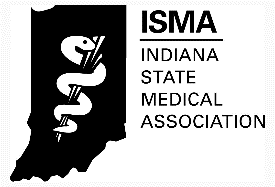 Questions for 2023-2024 Cohorts(Formerly Criterion 1)The provider has a CME mission statement that includes expected results articulated in terms of changes in competence, performance, or patient outcomes that will be the result of the program. Did the provider's mission statement include expected results articulated in terms of changes in competence, performance, or patient outcomes? (Yes/No)If you indicated no or the criterion/policy was discussed in the interview, explain why and/or describe the discussion. Describe additional materials, if any, that should be requested related to the Self-Study Report regarding the Mission criterion.(Formerly Criterion 12)The provider gathers data or information and conducts a program-based analysis on the degree to which the CME mission of the provider has been met through the conduct of CME activities/educational interventions.Did the provider gather data or information and conduct a program-based analysis on the degree to which its CME mission has been met through the conduct of CME activities/educational interventions? (Yes/No)If you indicated no or the criterion/policy was discussed in the interview, explain why and/or describe the discussion.Describe additional materials, if any, that should be requested related to the Self-Study Report regarding the Program Analysis criterion.(Formerly Criterion 13)The provider identifies, plans, and implements the needed or desired changes in the overall program (e.g., planners, teachers, infrastructure, methods, resources, facilities, interventions) that are required to improve on ability to meet the CME mission. Did the provider identify, plan, and implement needed or desired changes in the overall program that are required to improve on its ability to meet the CME mission? (Yes/No)If you indicated no or the criterion/policy was discussed in the interview, explain why and/or describe the discussion.Describe additional materials, if any, that should be requested related to the Self-Study Report regarding the Program Improvements criterion.(Formerly Criterion 2)The provider incorporates into CME activities the educational needs (knowledge, competence, or performance) that underlie the professional practice gaps of their own learners. Does the provider describe its process(es) to identify the professional gaps and the underlying educational needs of its learners? (Yes/No)If you indicated no or the criterion/policy was discussed in the interview, explain why and/or describe the discussion.Describe additional materials, if any, that should be requested related to the Self-Study Report regarding the Educational Needs criterion.(Formerly Criterion 3)The provider generates activities/educational interventions that are designed to change competence, performance, or patient outcomes as described in its mission statement. Did the provider describe that it generates activities that are designed to change competence, performance, or patient outcomes as described in its mission statement? (Yes/No)If you indicated no or the criterion/policy was discussed in the interview, explain why and/or describe the discussion.Describe additional materials, if any, that should be requested related to the Self-Study Report regarding the Designed to Change criterion.(Formerly Criterion 5)The provider chooses educational formats for activities/interventions that are appropriate for the setting, objectives, and desired results of the activity.Did the provider describe that it chooses educational formats appropriate to the setting, objectives, and desired results of its activities? (Yes/No)If you indicated no or the criterion/policy was discussed in the interview, explain why and/or describe the discussion.Describe additional materials, if any, that should be requested related to the Self-Study Report regarding the Appropriate Formats criterion.(Formerly Criterion 6)The provider develops activities/educational interventions in the context of desirable physician attributes (competencies). Did the provider describe that it develops activities in the context of desirable physician attributes? (Yes/No)If you indicated no or the criterion/policy was discussed in the interview, explain why and/or describe the discussion.Describe additional materials, if any, that should be requested related to the Self-Study Report regarding the Competencies criterion.(Formerly Criterion 11)The provider analyzes changes in learners’ (competence, performance, or patient outcomes) achieved as a result of the overall program's activities/educational interventions. Did the provider conduct an analysis of changes achieved in learners’ competence, performance, or in patient outcomes based on data and information from its program’s activities/educational interventions and describe both their methods used to obtain data on change as well as provide their conclusions from the analysis? (Yes/No)If you indicated no or the criterion/policy was discussed in the interview, explain why and/or describe the discussion. Describe additional materials, if any, that should be requested related to the Self-Study Report regarding the Analyze Change criterion.(Formerly CME Clinical Content Validation Policies and Criterion 10 SCS 5.2)Accredited providers are responsible for ensuring that their education is fair and balanced and that anyclinical content presented supports safe, effective patient care.All recommendations for patient care in accredited continuing education must be based on currentscience, evidence, and clinical reasoning, while giving a fair and balanced view of diagnostic andtherapeutic options.All scientific research referred to, reported, or used in accredited education in support or justificationof a patient care recommendation must conform to the generally accepted standards of experimentaldesign, data collection, analysis, and interpretation.Although accredited continuing education is an appropriate place to discuss, debate, and explorenew and evolving topics, these areas need to be clearly identified as such within the program andindividual presentations. It is the responsibility of accredited providers to facilitate engagement withthese topics without advocating for, or promoting, practices that are not, or not yet, adequately basedon current science, evidence, and clinical reasoning.Organizations cannot be accredited if they advocate for unscientific approaches to diagnosis ortherapy, or if their education promotes recommendations, treatment, or manners of practicinghealthcare that are determined to have risks or dangers that outweigh the benefits or are known to beineffective in the treatment of patients.Did the provider describe that it has processes in place in both the planning and monitoring stage: to ensure all recommendations for patient care in accredited continuing education is based on current science, evidence, and clinical reasoning, while giving a fair and balanced view of diagnostic and therapeutic options; to ensure all scientific research referred to, reported, or used in accredited education in support or justification of a patient care recommendation conforms to the generally accepted standards of experimental design, data collection, analysis, and interpretation; to facilitate engagement with new and evolving topics without advocating for, or promoting, practices that are not, or not yet, adequately based on current science, evidence, and clinical reasoning; and, to ensure that the provider does not advocate for unscientific approaches to diagnosis or therapy, and their education does not promotes recommendations, treatment, or manners of practicing healthcare that are determined to have risks or dangers that outweigh the benefits or are known to be ineffective in the treatment of patients?    (Yes/No) If you indicated no or the criterion/policy was discussed in the interview, explain why and/or describe the discussion. Describe additional materials, if any, that should be requested related to the Self-Study Report regarding Standard 1.(Formerly Criterion 7 [SCS 1] and Criterion 10 [SCS 5.1])Accredited continuing education must protect learners from commercial bias and marketing.The accredited provider must ensure that all decisions related to the planning, faculty selection,delivery, and evaluation of accredited education are made without any influence or involvement fromthe owners and employees of an ineligible company.Accredited education must be free of marketing or sales of products or services. Faculty must notactively promote or sell products or services that serve their professional or financial interests duringaccredited education.The accredited provider must not share the names or contact information of learners withany ineligible company or its agents without the explicit consent of the individual learner.Did the provider describe that it has processes and/or procedures in place to ensure that all decisions related to the planning, faculty selection, delivery, and evaluation of accredited education are made  without any influence or involvement from the owners and employees of an ineligible company? (Yes/No)Did the provider describe that it has processes and/or procedures in place to ensure that its education is free of marketing or sales of products or services? (Yes/No)If the provider shares the names or contact information of learners with ineligible companies or their agents, does it have language and mechanism(s) in place to obtain the explicit consent of individual learners?  (Yes/No/NA)If you indicated no to Element 1, Element 2, or Element 3, or the criterion/policy was discussed in the interview, please explain why and/or describe the discussion. Describe additional materials, if any, that should be requested related to the Self-Study Report regarding Standard 2.(Formerly Criterion 7 [SCS 1, 2 &6])Accredited providers must take the following steps when developing accredited continuing education.Collect information: Collect information from all planners, faculty, and others in control ofeducational content about all their financial relationships with ineligible companies within the prior 24 months. There is no minimum financial threshold; individuals must disclose all financialrelationships, regardless of the amount, with ineligible companies. Individuals must discloseregardless of their view of the relevance of the relationship to the education.Disclosure information must include:a) The name of the ineligible company with which the person has a financial relationship.b) The nature of the financial relationship. Examples of financial relationships include employee,researcher, consultant, advisor, speaker, independent contractor (including contracted research),royalties or patent beneficiary, executive role, and ownership interest. Individual stocks and stockoptions should be disclosed; diversified mutual funds do not need to be disclosed. Researchfunding from ineligible companies should be disclosed by the principal or named investigatoreven if that individual’s institution receives the research grant and manages the funds.Exclude owners or employees of ineligible companies: Review the information aboutfinancial relationships to identify individuals who are owners or employees of ineligiblecompanies. These individuals must be excluded from controlling content or participating asplanners or faculty in accredited education. There are three exceptions to this exclusion—employees of ineligible companies can participate as planners or faculty in these specificsituations:a) When the content of the activity is not related to the business lines or products of their employer/company.b) When the content of the accredited activity is limited to basic science research, such as preclinical research and drug discovery, or the methodologies of research, and they do not makecare recommendations.c) When they are participating as technicians to teach the safe and proper use of medical devices,and do not recommend whether or when a device is used.Identify relevant financial relationships: Review the information about financial relationships todetermine which relationships are relevant. Financial relationships are relevant if the educationalcontent an individual can control is related to the business lines or products of the ineligible company.Mitigate relevant financial relationships: Take steps to prevent all those with relevant financialrelationships from inserting commercial bias into content.a) Mitigate relationships prior to the individuals assuming their roles. Take steps appropriate to therole of the individual. For example, steps for planners will likely be different than for faculty andwould occur before planning begins.b) Document the steps taken to mitigate relevant financial relationships.Disclose all relevant financial relationships to learners: Disclosure to learners must include eachof the following:a) The names of the individuals with relevant financial relationships.b) The names of the ineligible companies with which they have relationships.c) The nature of the relationships.d) A statement that all relevant financial relationships have been mitigated.6.	Identify ineligible companies by their name only. Disclosure to learners must not include ineligiblecompanies’ corporate or product logos, trade names, or product group messages.Disclose absence of relevant financial relationships. Inform learners about planners, faculty, andothers in control of content (either individually or as a group) with no relevant financial relationshipswith ineligible companies.Learners must receive disclosure information, in a format that can be verified at the time ofaccreditation, before engaging with the accredited education.Does the provider describe the mechanism(s) it used during the current term to collect information from all planners, faculty, and all others in control of educational content regarding all of their relevant financial relationships with ineligible companies? (Yes/No)Did the provider describe how it plans to collect information from all planners, faculty, and all others in control of educational content regarding all of their financial relationships with ineligible companies for activities that will be available to learners or implemented beginning no later than January 1, 2022?      (Yes/No)Does the provider’s examples of each of the form(s) or mechanism(s) that it plans to use to collect information to meet the expectations of Standard 3.1 beginning no later than January 1, 2022 include the following?:the complete definition of an ineligible company the individual completing the form/mechanism is instructed to include ALL financial relationships with ineligible companies for the prior 24 months. (Yes/No)If the provider uses owners or employees of ineligible companies, do they limit its use of them to the three specific situations permitted by the ACCME as articulated in Standard 3.2 (a-c)?  (Yes/No/NA)Does the provider describe what it does to ensure that it does NOT engage in joint providership with ineligible companies. (Yes/No)Does the provider describe the process it uses to determine which financial relationships are relevant to the educational content? (Yes/No)Does the provider describe the methods/steps it uses to mitigate all relevant financial relationships appropriate to the role(s) of individuals in control of content? (Yes/No)Does the provider describe the ways in which it informs learners of the presence or absence of relevant financial relationships of all individuals in control of content? (Yes/No)Does the provider describe what it will do beginning no later than January 1, 2022 to ensure that learners are informed that all relevant financial relationships have been mitigated? (Yes/No)If you indicated no to any of the above questions or the criterion/policy was discussed in the interview, explain why and/or describe the discussion. Please identify the question(s) you are addressing in your comments. Describe additional materials, if any, that should be requested related to the Self-Study Report regarding Standard 3.(Formerly Criterion 8 [SCS 3])Accredited providers that choose to accept commercial support (defined as financial or in-kind supportfrom ineligible companies) are responsible for ensuring that the education remains independent of theineligible company and that the support does not result in commercial bias or commercial influence in theeducation. The support does not establish a financial relationship between the ineligible company andplanners, faculty, and others in control of content of the education.Decision-making and disbursement: The accredited provider must make all decisions regarding the receipt and disbursement of the commercial support.a) Ineligible companies must not pay directly for any of the expenses related to the education or thelearners.b) The accredited provider may use commercial support to fund honoraria or travel expenses ofplanners, faculty, and others in control of content for those roles only.c) The accredited provider must not use commercial support to pay for travel, lodging, honoraria, orpersonal expenses for individual learners or groups of learners in accredited education.d) The accredited provider may use commercial support to defray or eliminate the cost of theeducation for all learners.Agreement: The terms, conditions, and purposes of the commercial support must be documented inan agreement between the ineligible company and the accredited provider. The agreement must beexecuted prior to the start of the accredited education. An accredited provider can sign onto anexisting agreement between an accredited provider and a commercial supporter by indicating itsacceptance of the terms, conditions, and amount of commercial support it will receive.Accountability: The accredited provider must keep a record of the amount or kind of commercialsupport received and how it was used, and must produce that accounting, upon request, by theaccrediting body or by the ineligible company that provided the commercial support.Disclosure to learners: The accredited provider must disclose to the learners the name(s) of theineligible company(ies) that gave the commercial support, and the nature of the support if it was in-kind, prior to the learners engaging in the education. Disclosure must not include the ineligible companies’ corporate or product logos, trade names, or product group messages.Does the provider accept commercial support? (Yes/No) Did the provider describe that it has processes in place to ensure that it: makes all decisions regarding the receipt and disbursement of the commercial support; provides documentation of agreements with ineligible companies and execute all agreements prior to the start of the accredited education; keeps a record of the amount or kind of commercial support received and how it was used, and must produce that accounting, upon request, by the accrediting body or by the ineligible company that provided the commercial support; and, discloses to the learners the name(s) of the ineligible company(ies) that gave the commercial support, and the nature of the support if it was in-kind, prior to the learners engaging in the education?  (Yes/No/NA)If you indicated no or the criterion/policy was discussed in the interview, explain why and/or describe the discussion. Describe additional materials, if any, that should be requested related to the Self-Study Report regarding Standard 4. (Formerly Criterion 9 [SCS 4])Accredited providers are responsible for ensuring that education is separate from marketing by ineligiblecompanies—including advertising, sales, exhibits, and promotion—and from nonaccredited educationoffered in conjunction with accredited continuing education.Arrangements to allow ineligible companies to market or exhibit in association with accredited education must not:a) Influence any decisions related to the planning, delivery, and evaluation of the education.b) Interfere with the presentation of the education.c) Be a condition of the provision of financial or in-kind support from ineligible companies for theeducation.The accredited provider must ensure that learners can easily distinguish between accredited education and other activities.a) Live continuing education activities: Marketing, exhibits, and nonaccredited education developedby or with influence from an ineligible company or with planners or faculty with unmitigatedfinancial relationships must not occur in the educational space within 30 minutes before or afteran accredited education activity. Activities that are part of the event but are not accredited forcontinuing education must be clearly labeled and communicated as such.b) Print, online, or digital continuing education activities: Learners must not be presented withmarketing while engaged in the accredited education activity. Learners must be able to engagewith the accredited education without having to click through, watch, listen to, or be presentedwith product promotion or product-specific advertisement.c) Educational materials that are part of accredited education (such as slides, abstracts, handouts,evaluation mechanisms, or disclosure information) must not contain any marketing produced byor for an ineligible company, including corporate or product logos, trade names, or product groupmessages.d) Information distributed about accredited education that does not include educational content,such as schedules and logistical information, may include marketing by or for an ineligiblecompany.Ineligible companies may not provide access to, or distribute, accredited education to learners.Did the provider describe that is has processes in place to ensure that: it does not allow ineligible companies to influence any decisions related to the planning, delivery, and evaluation of the education, interfere with the presentation of the education, or agree to conditions where marketing or exhibits are a provision of financial or in-kind support from ineligible companies for the education; learners can easily distinguish between accredited education and other activities; and, ineligible companies may not provide access to, or distribute, accredited education to learners? (Yes/No/NA)If you indicated no or the criterion/policy was discussed in the interview, explain why and/or describe the discussion.Describe additional materials, if any, that should be requested related to the Self-Study Report regarding Standard 5.The accreditation statement must appear on all CME activity materials and brochures distributed by accredited organizations, except that the accreditation statement does not need to be included on initial, save-the-date type activity announcements. Such announcements contain only general, preliminary information about the activity such as the date, location, and title. If more specific information is included, such as faculty and objectives, the accreditation statement must be included.The ACCME accreditation statement is as follows:For directly provided activities: “The (name of accredited provider) is accredited by the Accreditation Council for Continuing Medical Education (ACCME) to provide continuing medical education for physicians.”For jointly provided activities: “This activity has been planned and implemented in accordance with the accreditation requirements and policies of the Accreditation Council for Continuing Medical Education (ACCME) through the joint providership of (name of accredited provider) and (name of nonaccredited provider). The (name of accredited provider) is accredited by the ACCME to provide continuing medical education for physicians.”There is no "co-providership" accreditation statement. If two or more accredited providers are working in collaboration on a CME activity, one provider must take responsibility for the compliance of that activity. Co-provided CME activities should use the directly provided activity statement, naming the one accredited provider that is responsible for the activity. The ACCME has no policy regarding specific ways in which providers may acknowledge the involvement of other ACCME-accredited providers in their CME activities.Does the provider describe how it ensures that its CME activities and CME program meet the requirements of the Accreditation Statement Policy? (Yes/No)If you indicated no or the criterion/policy was discussed in the interview, please explain why and/or describe the discussion.Describe additional materials, if any, that should be requested related to the Self-Study Report regarding the Accreditation Statement Policy.Did the provider include an example of the standard Accreditation Statement used in CME advertisement?  (Yes/No)1. 	Attendance Records: An accredited provider must have mechanisms in place to record and, when authorized by the participating physician, verify participation for six years from the date of the CME activity. The accredited provider is free to choose whatever registration method works best for their organization and learners. The ACCME does not require sign-in sheets.  2. 	Activity Documentation: An accredited provider is required to retain activity files/records of CME activity planning and presentation during   the current accreditation term or for the last twelve months, whichever is longer.Did the provider describe and demonstrate, that it has a mechanism in place to record and, when authorized, verify participation of participating physicians for six years after the date of the activity?          (Yes/No)Did the provider attach an example of the report they can generate?   (Yes/No)If you indicated no or the criterion/policy was discussed in the interview, please explain why and/or describe the discussion. Did the provider describe that activity files are maintained for the current accreditation period, or at least a minimum of 12 months, whichever is longer?   (Yes/No)Describe additional materials, if any, that should be requested related to the Self-Study Report regarding the CME Activity and Attendance Records Retention Policy.ACCREDITATION WITH COMMENDATION(Formerly Criterion 23)Members of interprofessional teams are engaged in the planning and delivery of interprofessional continuing education (IPCE). (formerly Criterion 23)Did the provider attest that it has met the Critical Elements for ENGAGES TEAMS in at least 10% of the CME activities (but no less than two activities) during the accreditation term based on its program size? (Yes/No)Did the provider submit evidence for the correct number of activities for their term?  S:2; M:4; L:6; XL:8 (Yes/No)In the evidence provided, did the provider show they met the critical elements? If you indicated no or the criterion/policy was discussed in the interview, explain why and/or describe the discussion. Describe additional materials, if any, that should be requested related to the Self-Study Report regarding the  Engages Teams criterion. (Formerly Criterion 24)Patient/public representatives are engaged in the planning and delivery of CME.(formerly Criterion 24)Did the provider attest that it has met the critical elements for ENGAGES PATIENTS/PUBLIC in at least 10% of the CME activities (but no less than two) during the term based on its program size? (Yes/No)Did the provider submit evidence for the correct number of activities? S:2; M:4; L:6; XL:8 (Yes/No)In the evidence provided, did the provider show they met the critical elements?If you indicated no or the criterion/policy was discussed in the interview, explain why and/or describe the discussion. Describe additional materials, if any, that should be requested related to the Self-Study Report regarding the Engages Patients/Public criterion. (Formerly Criterion 25)Students of the health professions are engaged in the planning and delivery of CME. (formerly Criterion 25)Did the provider attest that it has met the Critical Elements for ENGAGES STUDENTS in at least 10% of the CME activities (but no less than 2 activities) during the term based on its program size? (Yes/No)Did the provider submit evidence for the correct number of activities? S:2; M:4; L:6; XL:8 (Yes/No)In the evidence provided, did the provider show they met the critical elements?If you indicated no or the criterion/policy was discussed in the interview, explain why and/or describe the discussion. Describe additional materials, if any, that should be requested related to the Self-Study Report regarding the  Engages Students criterion. (Formerly Criterion 26)The provider advances the use of health and practice data for healthcare improvement. (formerly Criterion 26)Did the provider submit evidence for the correct number of activities for their term? S:2; M:4; L:6; XL:8 (Yes/No) In the evidence provided, did the provider show they met the critical elements?If you indicated no or the criterion/policy was discussed in the interview, explain why and/or describe the discussion. Describe additional materials, if any, that should be requested related to the Self-Study Report regarding the  Advances Data Use criterion. (Formerly Criterion 27)The provider addresses factors beyond clinical care that affect the health of populations. (formerly Criterion 27)Did the provider attest that it has met the Critical Elements for ADDRESSES POPULATION HEALTH in at least 10% of the CME activities (but no less than two activities) during the term based on its program size? (Yes/No)Did the provider submit evidence for the correct number of activities? S:2; M:4; L:6; XL:8  (Yes/No) In the evidence provided, did the provider show they met the critical elements:If you indicated no or the criterion/policy was discussed in the interview, explain why and/or describe the discussion. Describe additional materials, if any, that should be requested related to the Self-Study Report regarding the  Addresses Population Health criterion. (Formerly Criterion 28)The provider collaborates with other organizations to more effectively address population health issues.(formerly Criterion 28)Did the provider submit evidence for the correct # of activites for their term (four)?  (Yes/No)In the evidence provided, did the provider show they met the critical elements?If you indicated no or the criterion/policy was discussed in the interview, explain why and/or describe the discussion. Describe additional materials, if any, that should be requested related to the Self-Study Report regarding the Collaborates Effectively criterion. (Formerly Criterion 29)The provider designs CME to optimize communication skills of learners. (formerly Criterion 29)Did the provider submit evidence for the correct number of activities for their term? S:2; M:4; L:6; XL:8  (Yes/No) In the evidence provided, did the provider show they met the critical elements?If you indicated no or the criterion/policy was discussed in the interview, please explain why and/or describe the discussion. Describe additional materials, if any, that should be requested related to the Self-Study Report regarding the Optimizes Communication Skills criterion. (Formerly Criterion 30)The provider designs CME to optimize technical and procedural skills of learners.(formerly Criterion 30)Did the provider submit the correct number of activities for its program size? S:2; M:4; L:6; XL:8  (Yes/No) In the evidence provided, did the provider show they met the critical elements?If you indicated no or the criterion/policy was discussed in the interview, explain why and/or describe the discussion. Describe additional materials, if any, that should be requested related to the Self-Study Report regarding the Optimizes Technical/Procedural Skills criterion. (Formerly Criterion 31)The provider creates individualized learning plans for learners.(formerly Criterion 31)In the evidence submitted, did the provider track the learner’s repeated engagement with a longitudinal curriculum/plan over weeks or months? (Yes/No)In the evidence submitted, did the provider provide individualized feedback to the learner to close practice gaps? (Yes/No)Did the provider submit evidence of individualized feedback for the required number of learners based on the size of its CME program for their term? S:25; M:75; L:125; XL:200 (Yes/No) If you indicated no or the criterion/policy was discussed in the interview, explain why and/or describe the discussion. Describe additional materials, if any, that should be requested related to the Self-Study Report regarding the Creates Individualized Learning Plans criterion. (Formerly Criterion 32)The provider utilizes support strategies to enhance change as an adjunct to its CME. Did the provider attest that it has met the Critical Elements for UTILIZES SUPPORT STRATEGIES in at least 10% of the CME activities (but no less than two activities) during the term based on its program size? (Yes/No)Did the provider submit evidence for the correct number of activities for their term? S:2; M:4; L:6; XL:8 (Yes/No) In the evidence provided, did the provider show they met the critical elements?If you indicated no or the criterion/policy was discussed in the interview, explain why and/or describe the discussion. Describe additional materials, if any, that should be requested related to the Self-Study Report regarding the Utilizes Support Strategies criterion. (Formerly Criterion 33)The provider engages in CME research and scholarship. Did the provider submit evidence for the correct # of activities for their term (two)?  (Yes/No)In the evidence submitted, did the provider conduct scholarly pursuit relevant to CME? (Yes/No)In the evidence submitted, did the provider submit, present, or publishe a poster, abstract, or manuscript to or in a peer-reviewed forum? (Yes/No)In the evidence submitted, did the provider meet the Standard?If you indicated no or the criterion/policy was discussed in the interview, explain why and/or describe the discussion. Describe additional materials, if any, that should be requested related to the Self-Study Report regarding the Engages In Research/Scholarship criterion. (Formerly Criterion 34)The provider supports the continuous professional development of its CME team. In the evidence submitted, did the provider create a CME-related continuous professional development plan for all members of its CME team? (Yes/No)In the evidence submitted, did the provider create a learning plan based on needs assessment of the team? (Yes/No)In the evidence submitted, did the provider learning plan includes some activities external to the provider? (Yes/No)In the evidence submitted, did the provider dedicate time and resources for the CME team to engage in the plan? (Yes/No)Did the provider implement the plan for the CME team during the accreditation term? (Yes/No)If you indicated no or the criterion/policy was discussed in the interview, explain why and/or describe the discussion. Describe additional materials, if any, that should be requested related to the Self-Study Report regarding the Supports CPD For CME Team criterion. (Formerly Criterion 35)The provider demonstrates creativity and innovation in the evolution of its CME program. Did the provider submit descriptions of four examples during the accreditation term? (Yes/No)In the evidence provided, did the provider show they met the critical elements?If you indicated no or the criterion/policy was discussed in the interview, explain why and/or describe the discussion. Describe additional materials, if any, that should be requested related to the Self-Study Report regarding the Demonstrates Creativity/Innovation criterion. (Formerly Criterion 36)The provider demonstrates improvement in the performance of learners. Did the provider attest that at least 10% of the organization's activities improved the performance of its learners? (Yes/No)In the evidence provided, did the provider show they met the critical elements?If you indicated no or the criterion/policy was discussed in the interview, explain why and/or describe the discussion. Describe additional materials, if any, that should be requested related to the Self-Study Report regarding the Improves Performance criterion. (Formerly Criterion 37)The provider demonstrates healthcare quality improvement. Did the provider demonstrate healthcare quality improvement related to the CME program at least twice during the accreditation term? (Yes/No)In the evidence provided, did the provider show they met the critical elements?If you indicated no or the criterion/policy was discussed in the interview, explain why and/or describe the discussion. Describe additional materials, if any, that should be requested related to the Self-Study Report regarding the Improves Healthcare Quality criterion. (Formerly Criterion 38)The provider demonstrates the impact of the CME program on patients or their communities.Did the provider submit two examples that demonstrated improvement in patient or community health in areas related to the CME program at least twice during the accreditation term? (Yes/No)In the evidence submitted, did the provider meet the critical elements?If you indicated no or the criterion/policy was discussed in the interview, explain why and/or describe the discussion. Describe additional materials, if any, that should be requested related to the Self-Study Report regarding the Improves Patient/Community Health criterion. Provider #Provider NameSurvey ChairSurvey Co-ChairSurvey DateSeekingMISSION:  EXPECTED RESULTS                                                                                                Complaint     Non-Compliant     PROGRAM ANALYSIS                                                                                                                 Complaint     Non-Compliant     PROGRAM IMPROVEMENTS                                                                                                     Complaint     Non-Compliant         EDUCATIONAL NEEDS                                                                                                                 Complaint     Non-Compliant         DESIGNED TO CHANGE                                                                                                                Complaint     Non-Compliant       APPROPRIATE FORMATS                                                                                                            Complaint     Non-Compliant     COMPETENCIES                                                                                                                            Complaint     Non-Compliant     ANALYZES CHANGE                                                                                                                      Complaint     Non-Compliant     STANDARD 1 – ENSURE CONTENT IS VALID                                                                            Complaint     Non-Compliant     STANDARD 2 – PREVENT COMMERCIAL BIAS & MARKETING IN ACCREDITED CE          Complaint     Non-Compliant     STANDARD 3 – IDENTIFY/MITIGATE/DISCLOSE RELEVENT FINANCIAL RELATIONSHIPS    Complaint   Non-Compliant     STANDARD 4 – MANAGE COMMERCIAL SUPPORT APPROPRIATELY                                 Complaint     Non-Compliant     STANDARD 5 – MANAGE ANCILLARY ACTIVITIES                                                                    Complaint     Non-Compliant     ACCREDITATION STATEMENT POLICY                                                                                      Complaint     Non-Compliant     CME ACTIVITY & ATTENDANCE RECORDS RETENTION                                                         Complaint     Non-Compliant     ACCREDITATION RECOMMENDATION – FOR COMMISSION USE ONLYAccreditation  with CommendationAccreditationAccreditationProvisionalProvisionalProbationNon-AccreditationProgress Reports are required for any Non-compliance finding for the Core Criteria Progress Reports are required for any Non-compliance finding for the Core Criteria Progress Reports are required for any Non-compliance finding for the Core Criteria Progress Reports are required for any Non-compliance finding for the Core Criteria Progress Report RequiredProgress Report RequiredProgress Report RequiredProgress Report RequiredThe ISMA’s standard practice is for Progress Reports to be due in 1 year from the date of the accreditation decision.The ISMA’s standard practice is for Progress Reports to be due in 1 year from the date of the accreditation decision.The ISMA’s standard practice is for Progress Reports to be due in 1 year from the date of the accreditation decision.The ISMA’s standard practice is for Progress Reports to be due in 1 year from the date of the accreditation decision.The ISMA’s standard practice is for Progress Reports to be due in 1 year from the date of the accreditation decision.The ISMA’s standard practice is for Progress Reports to be due in 1 year from the date of the accreditation decision.The ISMA’s standard practice is for Progress Reports to be due in 1 year from the date of the accreditation decision.ENGAGES TEAMS                                                                                                                         Complaint     Non-Compliant     Activity TitlePlanners from more than one profession. Faculty from more than one profession.Designed to change competence and/or performance of team.CommentsEnter Title(Yes/No)(Yes/No)(Yes/No)Enter TextEnter Title(Yes/No)(Yes/No)(Yes/No)Enter TextEnter Title(Yes/No)(Yes/No)(Yes/No)Enter TextEnter Title(Yes/No)(Yes/No)(Yes/No)Enter TextEnter Title(Yes/No)(Yes/No)(Yes/No)Enter TextEnter Title(Yes/No)(Yes/No)(Yes/No)Enter TextEnter Title(Yes/No)(Yes/No)(Yes/No)Enter TextEnter Title(Yes/No)(Yes/No)(Yes/No)Enter TextENGAGES PATIENTS/PUBLIC                                                                                                       Complaint     Non-Compliant          Activity TitleIncluded patients/public representatives as PLANNERS.Included patient/public representatives as FACULTY.CommentsEnter Title(Yes/No)(Yes/No)Enter TextEnter Title(Yes/No)(Yes/No)Enter TextEnter Title(Yes/No)(Yes/No)Enter TextEnter Title(Yes/No)(Yes/No)Enter TextEnter Title(Yes/No)(Yes/No)Enter TextEnter Title(Yes/No)(Yes/No)Enter TextEnter Title(Yes/No)(Yes/No)Enter TextEnter Title(Yes/No)(Yes/No)Enter TextENGAGES STUDENTS                                                                                                                   Complaint     Non-Compliant     Activity TitleIncluded students of health professions as PLANNERS.Included students of health professions as FACULTY.CommentsEnter Title(Yes/No)(Yes/No)Enter TextEnter Title(Yes/No)(Yes/No)Enter TextEnter Title(Yes/No)(Yes/No)Enter TextEnter Title(Yes/No)(Yes/No)Enter TextEnter Title(Yes/No)(Yes/No)Enter TextEnter Title(Yes/No)(Yes/No)Enter TextEnter Title(Yes/No)(Yes/No)Enter TextEnter Title(Yes/No)(Yes/No)Enter TextADVANCES DATA USE                                                                                                                  Complaint     Non-Compliant     Activity TitleTeaches about collection, analysis, or synthesis of health/practice data.Uses health/practice data to teach about healthcare improvement.CommentsEnter Title(Yes/No)(Yes/No)Enter TextEnter Title(Yes/No)(Yes/No)Enter TextEnter Title(Yes/No)(Yes/No)Enter TextEnter Title(Yes/No)(Yes/No)Enter TextEnter Title(Yes/No)(Yes/No)Enter TextEnter Title(Yes/No)(Yes/No)Enter TextEnter Title(Yes/No)(Yes/No)Enter TextEnter Title(Yes/No)(Yes/No)Enter TextADDRESSES POPULATION HEALTH                                                                                           Complaint     Non-Compliant           Activity TitleTeaches strategies to improve population health.CommentsEnter Title(Yes/No)Enter TextEnter Title(Yes/No)Enter TextEnter Title(Yes/No)Enter TextEnter Title(Yes/No)Enter TextEnter Title(Yes/No)Enter TextEnter Title(Yes/No)Enter TextEnter Title(Yes/No)Enter TextEnter Title(Yes/No)Enter TextCOLLABORATES EFFECTIVELY                                                                                                    Complaint     Non-Compliant     CollaborationCreated/continued collaborations with one or more healthcare orcommunity organizations.Collaborations augment the provider’s ability to address population health issues.CommentsExample 1(Yes/No)(Yes/No)Enter TextExample 2(Yes/No)(Yes/No)Enter TextExample 3(Yes/No)(Yes/No)Enter TextExample 4(Yes/No)(Yes/No)Enter TextOPTIMIZES COMMUNICATION SKILLS                                                                                    Complaint     Non-Compliant                Activity TitleProvided CMEIncluded evaluationProvided formative feedbackCommentsEnter Title(Yes/No)(Yes/No)(Yes/No)Enter TextEnter Title(Yes/No)(Yes/No)(Yes/No)Enter TextEnter Title(Yes/No)(Yes/No)(Yes/No)Enter TextEnter Title(Yes/No)(Yes/No)(Yes/No)Enter TextEnter Title(Yes/No)(Yes/No)(Yes/No)Enter TextEnter Title(Yes/No)(Yes/No)(Yes/No)Enter TextEnter Title(Yes/No)(Yes/No)(Yes/No)Enter TextEnter Title(Yes/No)(Yes/No)(Yes/No)Enter TextOPTIMIZES TECHNICAL/PROCEDURAL SKILLS                                                                         Complaint     Non-Compliant     Activity TitleProvided CMEIncluded evaluationProvided formative feedbackCommentsEnter Title(Yes/No)(Yes/No)(Yes/No)Enter TextEnter Title(Yes/No)(Yes/No)(Yes/No)Enter TextEnter Title(Yes/No)(Yes/No)(Yes/No)Enter TextEnter Title(Yes/No)(Yes/No)(Yes/No)Enter TextEnter Title(Yes/No)(Yes/No)(Yes/No)Enter TextEnter Title(Yes/No)(Yes/No)(Yes/No)Enter TextEnter Title(Yes/No)(Yes/No)(Yes/No)Enter TextEnter Title(Yes/No)(Yes/No)(Yes/No)Enter TextCREATES INDIVIDUALIZED LEARNING PLANS                                                                          Complaint     Non-Compliant          UTILIZES SUPPORT STRATEGIES                                                                                                 Complaint     Non-Compliant      Activity TitleUtilized support strategiesConducted an analysis and planned improvementsCommentsEnter Title(Yes/No)(Yes/No)Enter TextEnter Title(Yes/No)(Yes/No)Enter TextEnter Title(Yes/No)(Yes/No)Enter TextEnter Title(Yes/No)(Yes/No)Enter TextEnter Title(Yes/No)(Yes/No)Enter TextEnter Title(Yes/No)(Yes/No)Enter TextEnter Title(Yes/No)(Yes/No)Enter TextEnter Title(Yes/No)(Yes/No)Enter TextENGAGES IN RESEARCH/SCHOLARSHIP                                                                                    Complaint     Non-Compliant        SUPPORTS CPD FOR CME TEAM                                                                                               Complaint     Non-Compliant      DEMONSTRATES CREATIVITY/INNOVATION                                                                          Complaint     Non-Compliant     ExampleImplemented an innovation that is new for the CME program.The innovation contributed to the provider’s ability to meet its mission.CommentsExample 1(Yes/No)(Yes/No)Enter TextExample 2(Yes/No)(Yes/No)Enter TextExample 3(Yes/No)(Yes/No)Enter TextExample 4(Yes/No)(Yes/No)Enter TextIMPROVES PERFORMANCE                                                                                                        Complaint     Non-Compliant     Activity TitleMeasured changes in performance.Described method(s) used to measure performance changeDemonstrated that the majority of learners improvedCommentsEnter TitleEnter TitleEnter TitleEnter TitleEnter TitleEnter TitleEnter TitleEnter TitleIMPROVES HEALTHCARE QUALITY                                                                                           Complaint     Non-Compliant         ExampleCollaborated in the process of healthcare quality improvement.Demonstrated improvement in healthcare quality.CommentsExample 1(Yes/No)(Yes/No)Enter TextExample 2(Yes/No)(Yes/No)Enter TextIMPROVES PATIENT/COMMUNITY HEALTH                                                                           Complaint     Non-Compliant        ExampleCollaborated in improving patient/community health.Demonstrated improvement in patient/community outcomes.CommentsExample 1(Yes/No)(Yes/No)Enter TextExample 2(Yes/No)(Yes/No)Enter TextACCREDITATION RECOMMENDATION – FOR COMMISSION USE ONLYAccreditation  with CommendationAccreditationAccreditationProvisionalProvisionalProbationNon-AccreditationProgress Reports are required for any Non-compliance finding for the Core Criteria Progress Reports are required for any Non-compliance finding for the Core Criteria Progress Reports are required for any Non-compliance finding for the Core Criteria Progress Reports are required for any Non-compliance finding for the Core Criteria Progress Report RequiredProgress Report RequiredProgress Report RequiredProgress Report RequiredThe ISMA’s standard practice is for Progress Reports to be due in 1 year from the date of the accreditation decision.The ISMA’s standard practice is for Progress Reports to be due in 1 year from the date of the accreditation decision.The ISMA’s standard practice is for Progress Reports to be due in 1 year from the date of the accreditation decision.The ISMA’s standard practice is for Progress Reports to be due in 1 year from the date of the accreditation decision.The ISMA’s standard practice is for Progress Reports to be due in 1 year from the date of the accreditation decision.The ISMA’s standard practice is for Progress Reports to be due in 1 year from the date of the accreditation decision.The ISMA’s standard practice is for Progress Reports to be due in 1 year from the date of the accreditation decision.